			   School Priorities 2019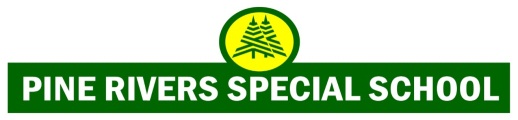 